Отчет о результатах работы в 2022 году депутата Воронежской городской Думы  Зачупейко Андрея Викторовича Зачупейко Андрей Викторович - депутат Воронежской городской Думы в едином избирательном округе, член Всероссийской политической партии «ЕДИНАЯ РОССИЯ», заместитель председателя постоянной комиссии по управлению муниципальной собственностью и жилищным отношениям, входит в состав постоянной комиссии по жилищно-коммунальному хозяйству, дорожному хозяйству и благоустройству. Включён в состав:- межведомственной комиссии по обеспечению реализации муниципальной программы городского округа город Воронеж «Формирование современной городской среды на территории городского округа город Воронеж на 2018 – 2024 годы».- антинаркотической комиссии городского округа город Воронеж.Работа в избирательных округах г.о.г. Воронеж2022 год внёс значительные коррективы в работу и депутатского корпуса города из-за спецоперации Вооружённых сил России                           на территории Украины, направленной, по большому счету,                               на защиту нашей независимости от прозападного порабощения                         и уничтожения. Англосаксы и их европейские приспешники спровоцировали два некогда братских народа на войну друг с другом. Одним, по сути, вывели русофобию на какой-то невероятный уровень, воспитали нацизм; другим же представили угрозу национальной безопасности прямо под боком.С учетом изложенного Андрей Зачупейко концептуально уделял особое внимание проблемам в жилищно-коммунальном секторе, при возведении жилых объектов, благоустройству территорий, развитию легкоатлетического спорта, исполнения наказов избирателей, оказания благотворительной и гуманитарной помощи гражданам Луганской и Донецкой Народных Республик.Объем обращений, поступивших в адрес депутата, также                      не снизился и составил порядка 80 заявлений, в том числе поступивших в ходе тематических и плановых приемов, личных встречах с избирателями, по следующим направлениям: ЖКХ, дорожное хозяйство, благоустройство, управление многоквартирным домом (более 50 обращений) – проводились выездные совещания по месту проблемных вопросов, осуществлялся депутатский контроль посредством направления запросов                                   в уполномоченные организации и компетентные органы                                     и последующее взаимодействие с заявителем на предмет результатов исправления недостатков. Большинство озвученных проблем решены, оставшиеся планируется разрешить в 2023 – 2024 годах.  Оказание финансовой помощь - систематически в рамках наказов избирателей.Оказание социальной поддержки – неоднократно выделялась благотворительная и гуманитарная помощь.Незаконное строительство многоквартирного дома – принял участие в разборе ситуации посредством направления депутатских запросов в уполномоченные организации                                           и компетентные органы.Оказание помощи общественно организации в аренде муниципального помещения -  направлялись депутатские запросы в уполномоченные организации.Оказание депутатского содействия по вопросу нарушений трудового законодательства – направлялись запросы                                           в уполномоченные организации и в компетентные органы, осуществлено последующее взаимодействие с заявителем                                    о полученных предварительных результатах судебного разбирательства.Нарушение мобилизационных требований – оказана коллегиальная квалифицированная юридическая помощь, способствующая восстановлению нарушенных прав.Строительство легкоатлетического манежа – организовано взаимодействие с муниципалитетом и Правительством Воронежской области о перспективах строительства легкоатлетического манежа.Помощь в получении за счет средств областного бюджета транспортного средства многодетной семье – направлялись депутатские запросы в уполномоченные органы Правительства Воронежской области.Благодаря решению вопросов непосредственно в местах проблемных ситуаций с привлечением общественности                                         и должностных лиц Управ районов и профильных управлений администрации г.о.г. Воронеж эффективность достижения положительного результата значительно возросла. Наиболее активное участие в данном процессе принимали Управы Коминтерновского, Ленинского и Центрального районов города.В прошедшем году одним из ключевых направлений                                     помощи по дальнейшему благоустройству территорий стало активное взаимодействие с руководителями ТОС Ленинского района города, представляющие интересы жителей частного сектора, изобилующего овражистою местностью, что значительно затрудняет выполнение работ по благоустройству и коммунальному хозяйству. Но не смотря на субъективные причины депутатская поддержка способствовала разрешению большинства текущих проблем, оставшиеся будут решаться в 2023 – 2024 годах.В 2022 году не остались без внимания депутата финансовая,                в рамках исполнения наказав, благотворительная и гуманитарная помощь.Так, через наказы избирателей, выделено 2 180 000 рублей,             в том числе :Библиотекам - на закупку компьютерной техники, комплектов мебели 80 000 рублей.Детским школам искусств - на приобретение формы для Юнармейцев и аккордеонов 240 000 рублей.Общеобразовательным школам – на мультимедийные проекторы, водонагреватели, комплекты школьной мебели 640 000 рублей;Спортивной школе – на спортивное оборудование 150 000 рублей;Кадетской школе – на закупку нагрудных знаков 45 000 рублей;Детским садикам – на оборудование детской игровой площадки, ноутбук, кондиционеры, холодильник, варочный шкаф, промышленная мясорубка, рециркуляторы, наборы мебели 965 000 рублей. Общественной патриотической организации – на ноутбук, программное обеспечение и проектор 60 000 рублей.За счет выделенных средств на наказы избирателей дополнительно благоустроены:Значительно возросла коммуникация с избирателями                                     и в процессе участия депутата в торжественных мероприятиях, посвящённых освобождению города Воронежа от немецко-фашистских захватчиков, дню защитника Отечества, Дню Победы, дню медицинского работника, дню дошкольного работника, дню учителя, дню знаний и другим памятным датам. Ряд врачей, воспитателей и учителей города, по ходатайству депутата, награждены за высокий профессионализм                                       и творческое отношение к профессии почетными грамотами                     и благодарственными письмам Воронежской городской Думы:Таким образом, в 2022 году депутат Андрей Зачупейко продолжил целенаправленно решать наболевшие вопросы Воронежцев, перенеся их обсуждение с муниципальными учреждениями в большинство случаев из кабинетов по месту проблематики.Работа в Думе и Комиссиях:В отчетном периоде депутат Андрей Викторович Зачупейко, принял участие:Информация о депутатской деятельности Зачупейко Андрея Викторовича размещается на сайте Воронежской городской Думы, на личных страничках депутата в информационной системе «ИЗБИРАТЕЛЬ – ДЕПУТАТ» (единой базе депутатов фракций политической партии «Единая Россия» всех уровней во всех регионах Российской Федерации) и социальной сети.По различным вопросам депутатской деятельности, связанным             с наказами избирателей, обращениями граждан, консультациям Воронежцев Вы можете позвонить в отдел мониторинга обращений граждан и аналитики в рабочее время по телефону: 222-73-46,                      или помощнику депутата на мобильный телефон 89009476752.       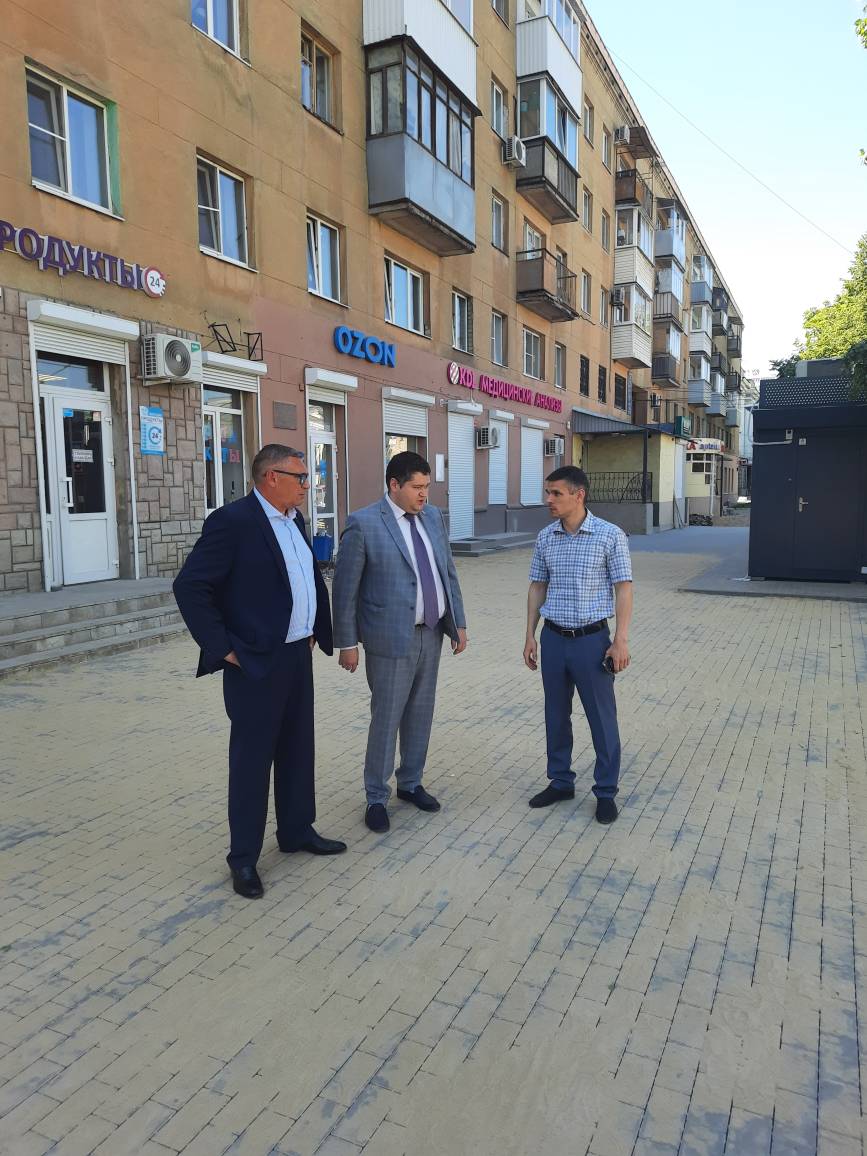 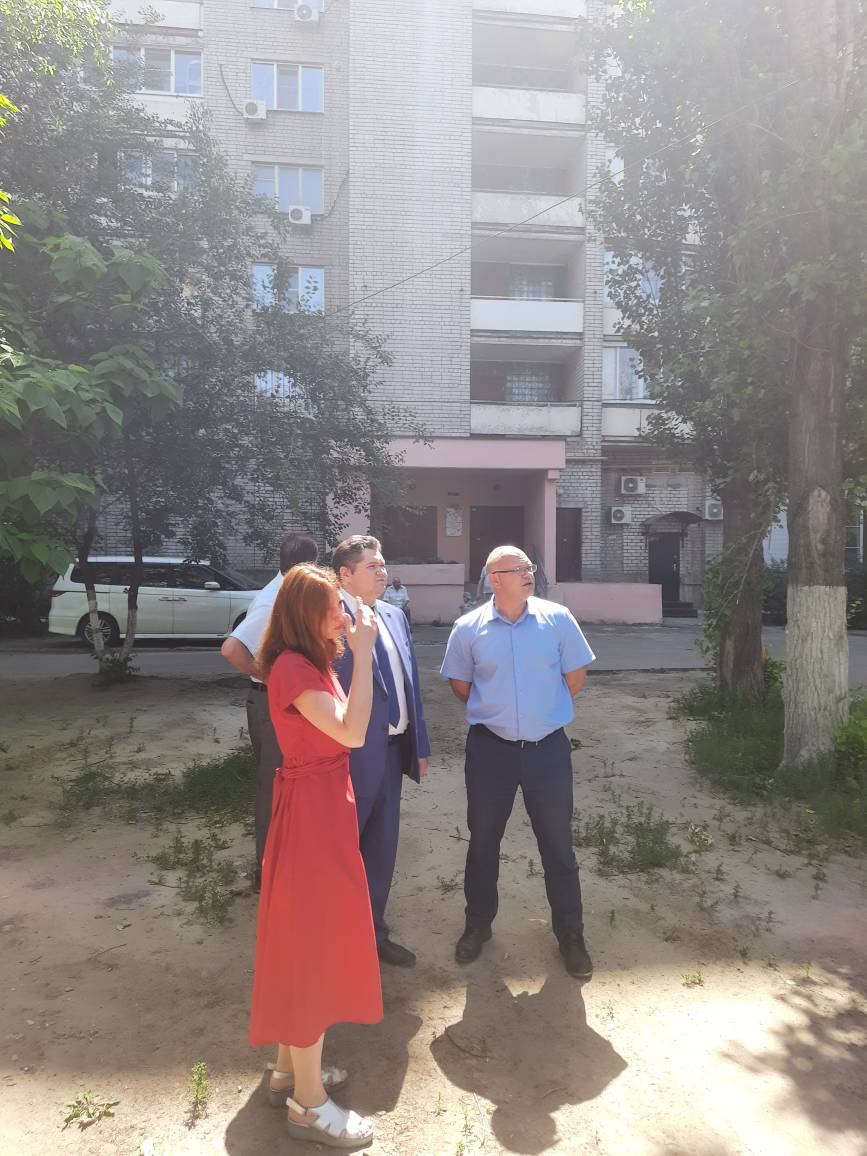 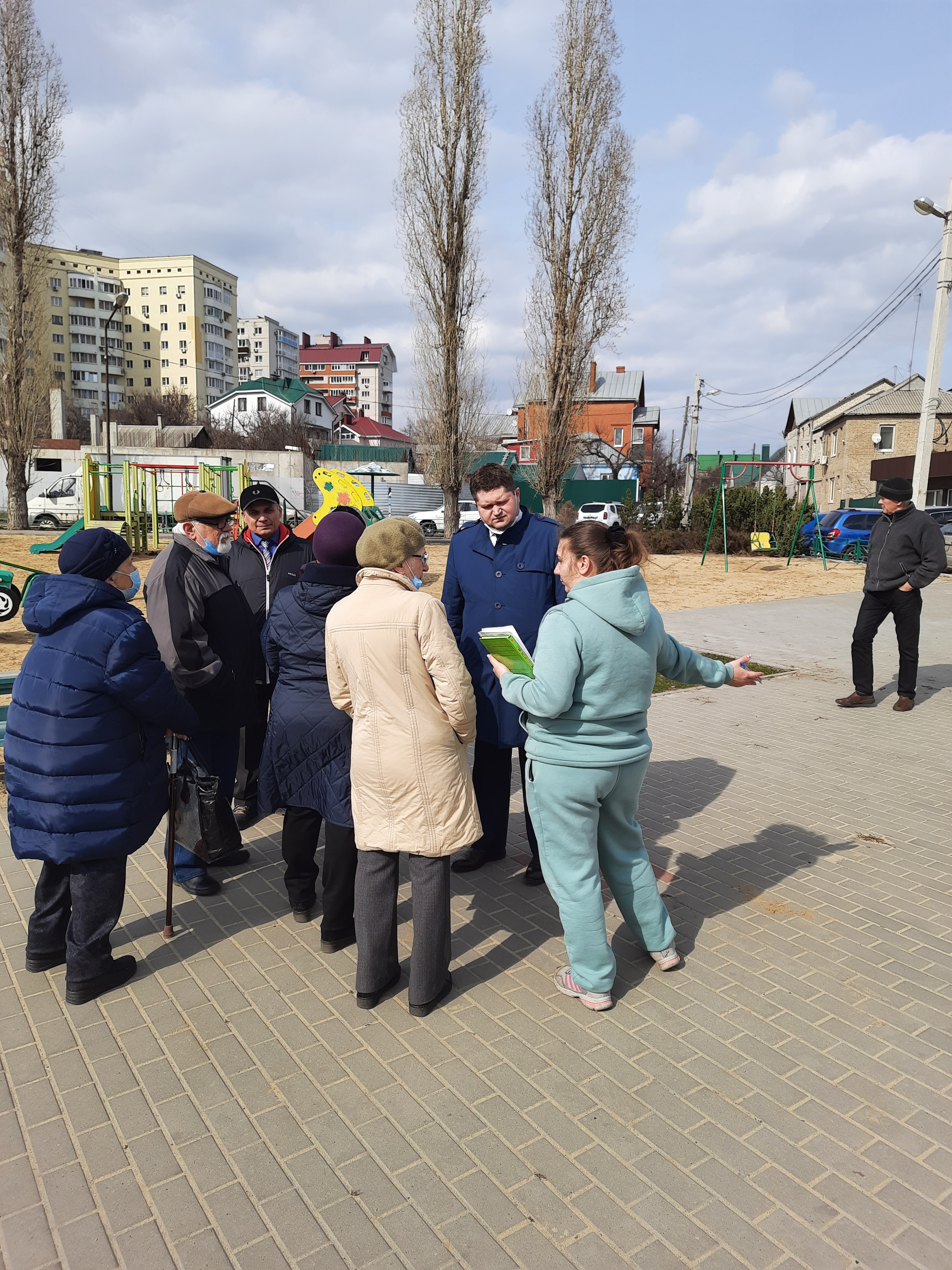 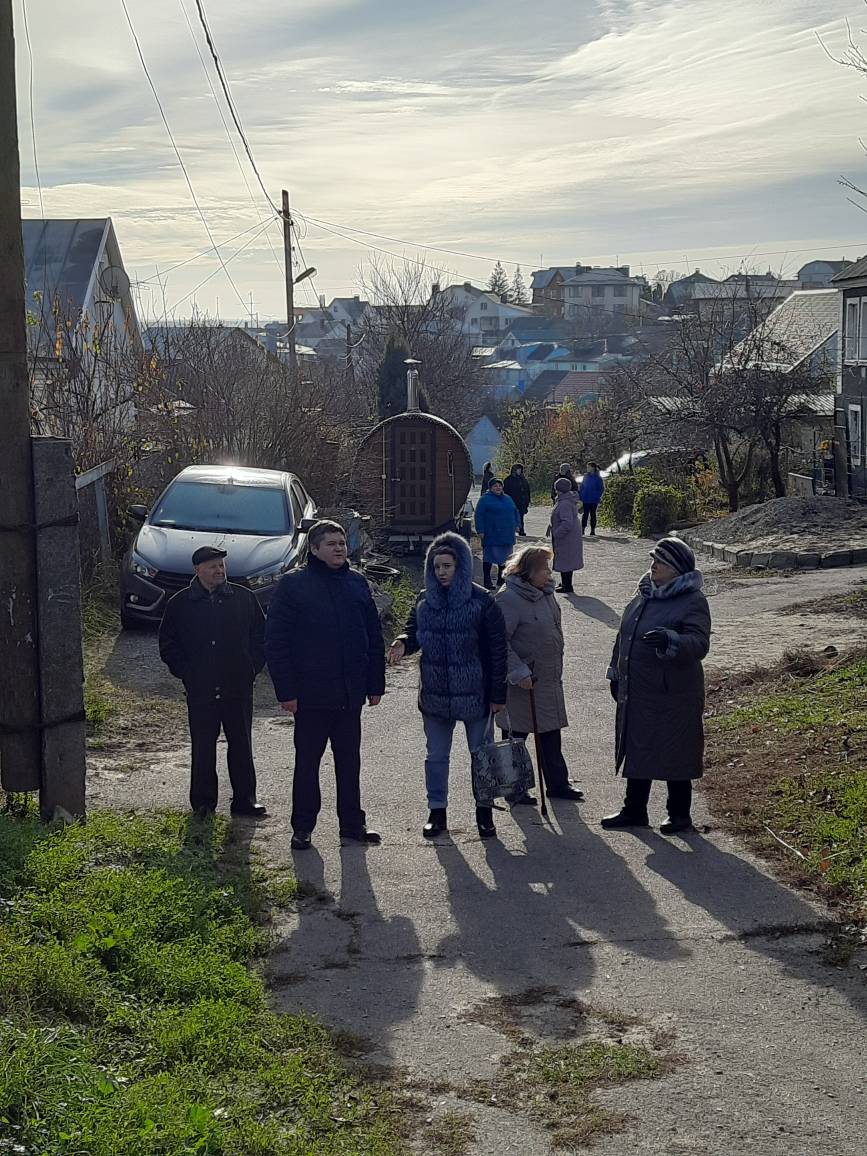 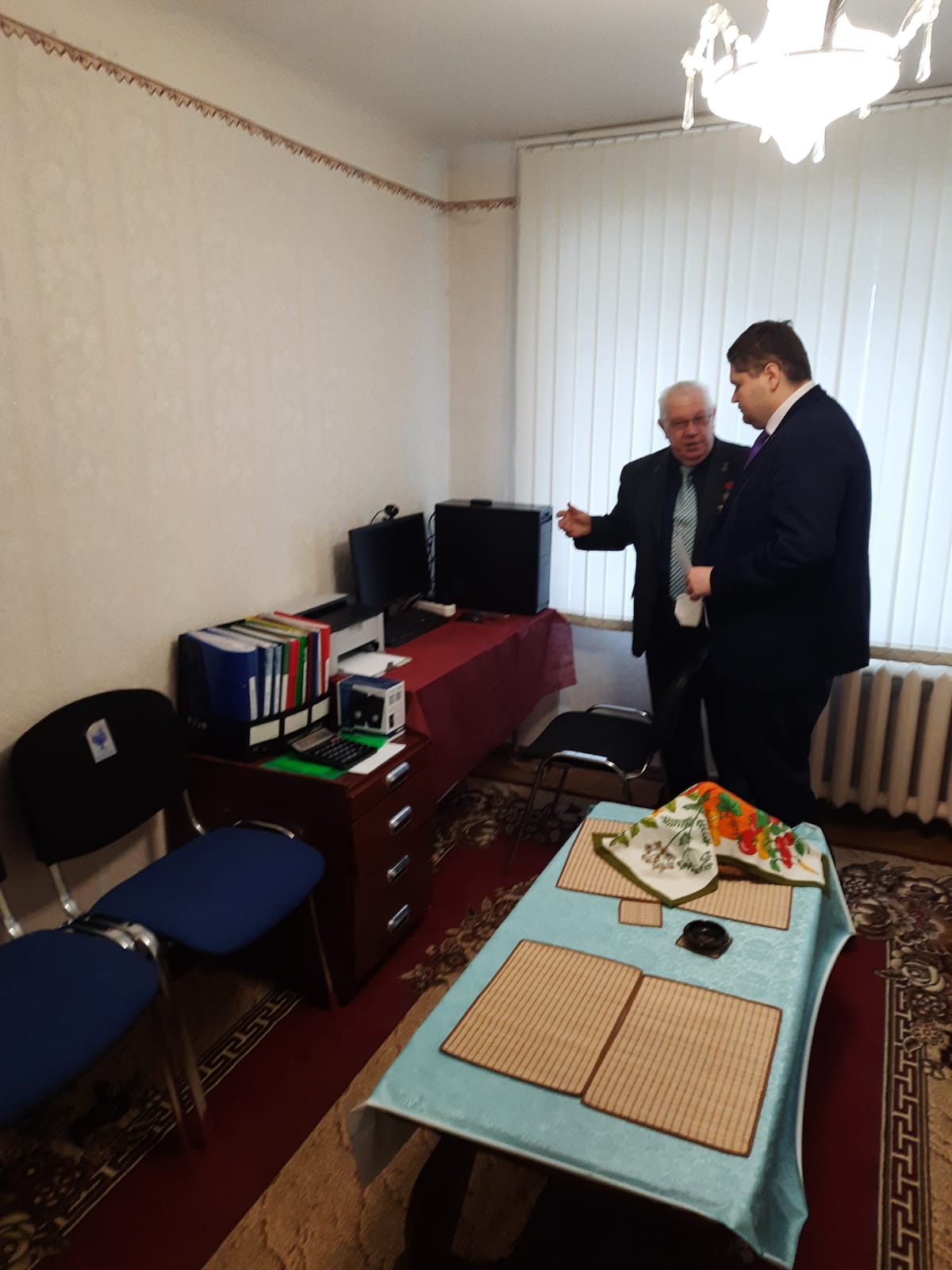 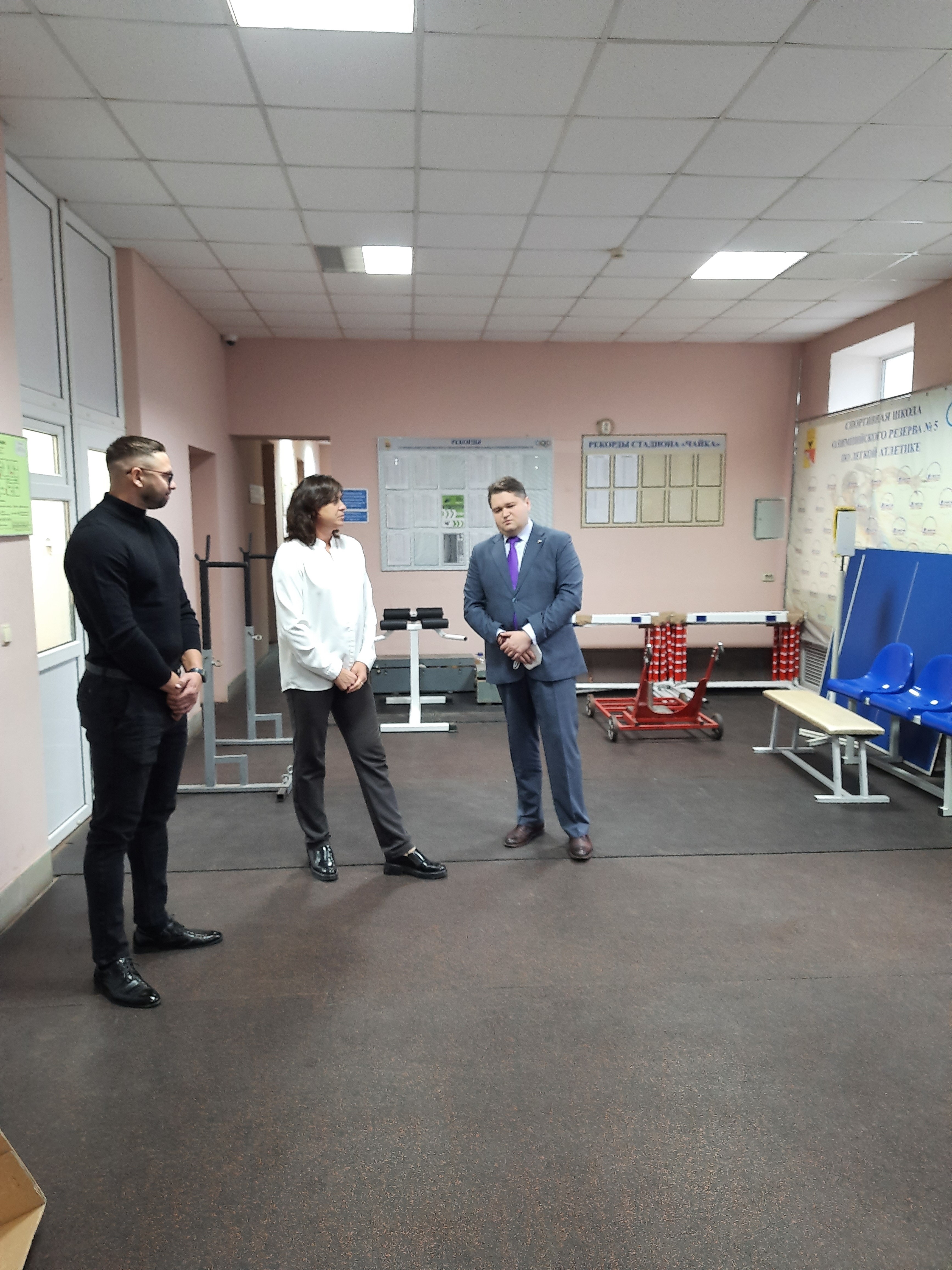 БЛАГОТВОРИТЕЛЬНАЯ/ГУМАНИТАРНАЯ ПОМОЩИБЛАГОТВОРИТЕЛЬНАЯ/ГУМАНИТАРНАЯ ПОМОЩИБЛАГОТВОРИТЕЛЬНАЯ/ГУМАНИТАРНАЯ ПОМОЩИБЛАГОТВОРИТЕЛЬНАЯ/ГУМАНИТАРНАЯ ПОМОЩИОбъект/субъектВид помощиВид помощиОбъем помощируб.Вынужденные переселенцы из ДНР, ЛНР и Харьковской областиБлаготворительная помощьБлаготворительная помощь50 000 Многодетная семьяБлаготворительная помощьБлаготворительная помощь50 000 Областной центр реабилитации детей и подростковБлаготворительная помощьБлаготворительная помощь50 000 Детский садикБлаготворительная помощьБлаготворительная помощь50 000 ДНР и ЛНРГуманитарная помощьГуманитарная помощь30 000Всего:80 000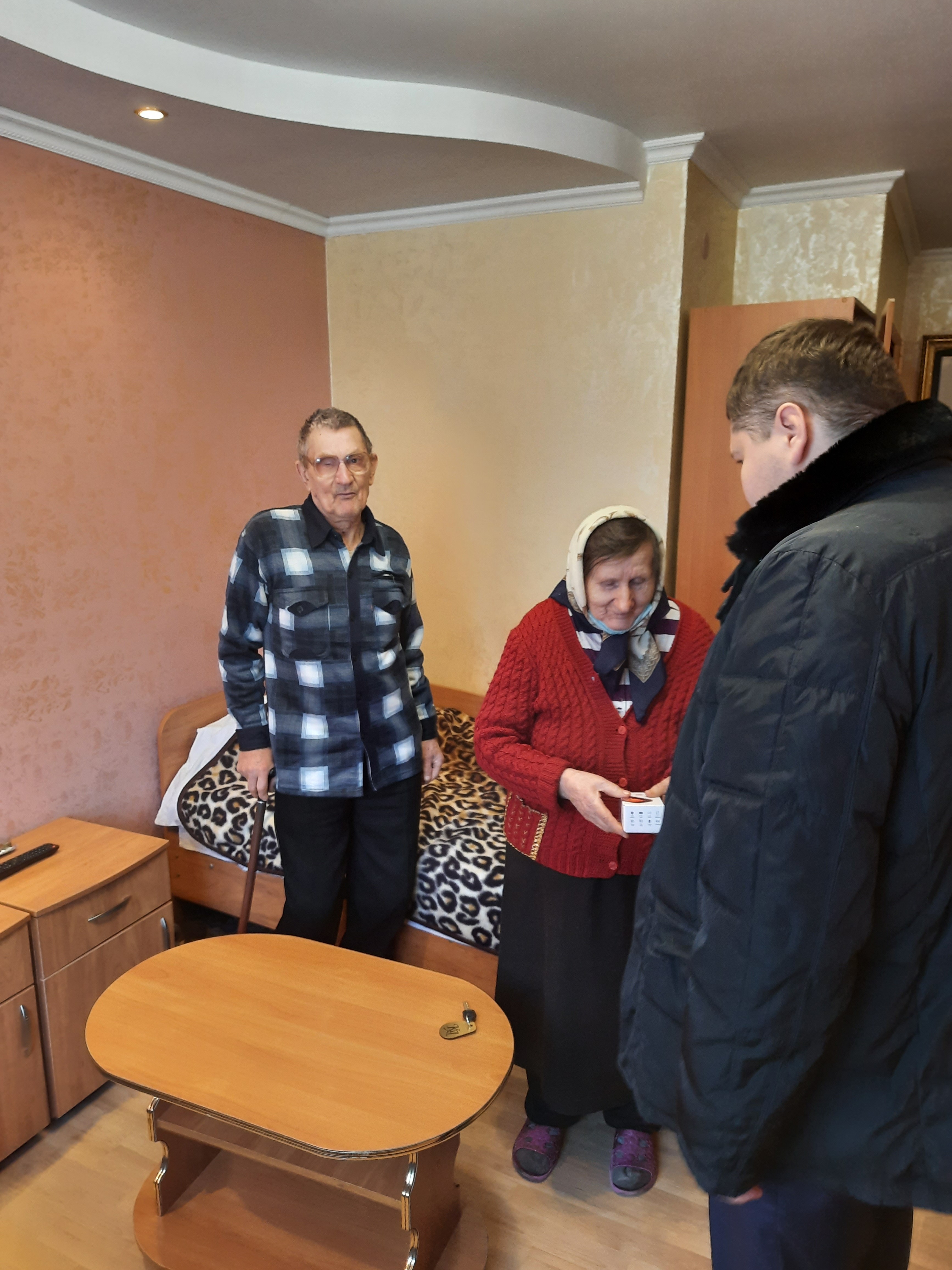 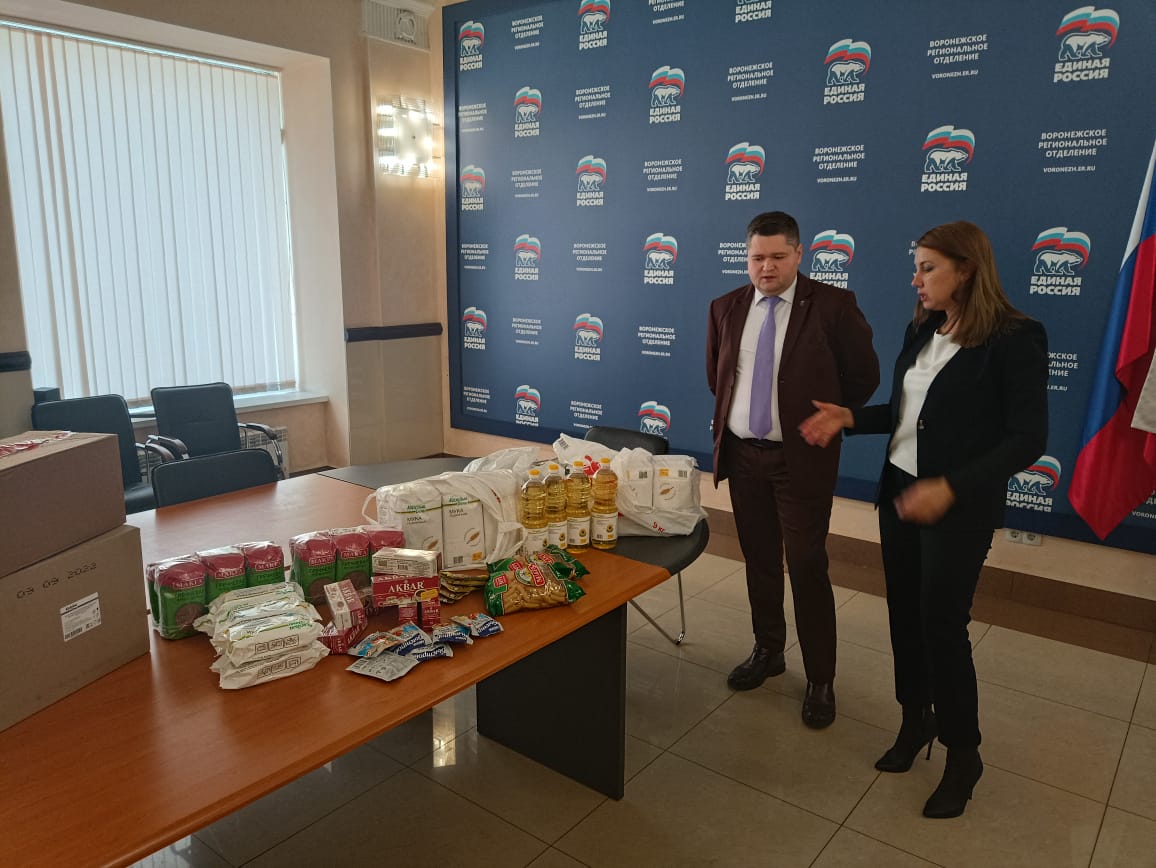   Район городаНаименование объектаВид работПотрачено средствруб.ЛенинскийСквер имени Челюскинцев               Приобретение и установка оборудования для детских игровых и спортивных площадок.185 000ЛенинскийСквер имени М.Т. КалашниковаПриобретение и установка оборудования для детских игровых и спортивных площадок.250 000ЛенинскийСквер имени Военных летчиков         Приобретение и установка оборудования для детских игровых и спортивных площадок.150 000ЛенинскийТОС № 53Приобретение и установка оборудования для детской игровой площадки165 000ЛенинскийДетский садик и ряд улиц Опиловка деревьев45 000ЛенинскийПереулок МурманскийИзготовление и установка поручней вдоль нагорной лестницы25 000Всего: 820 000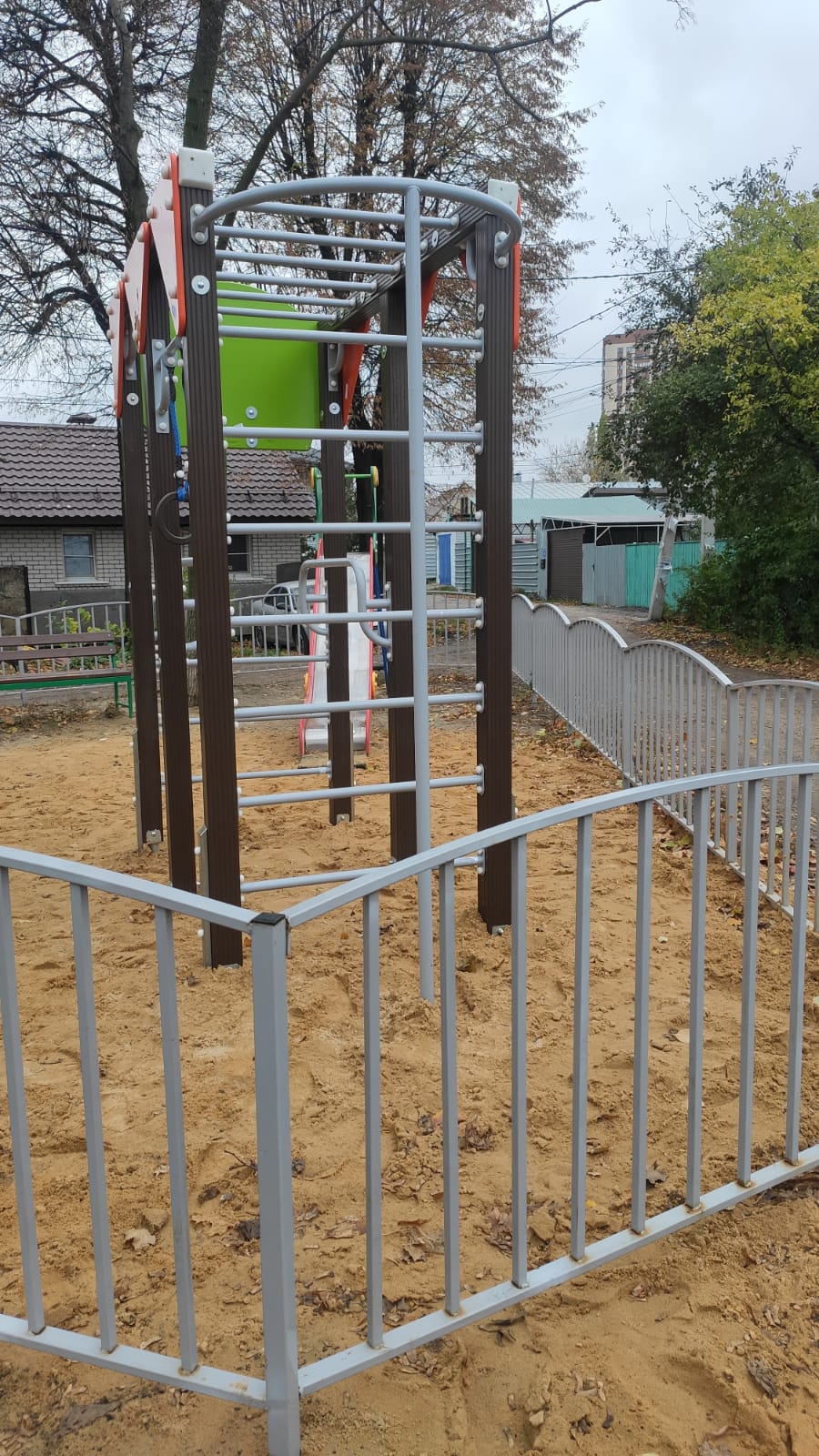 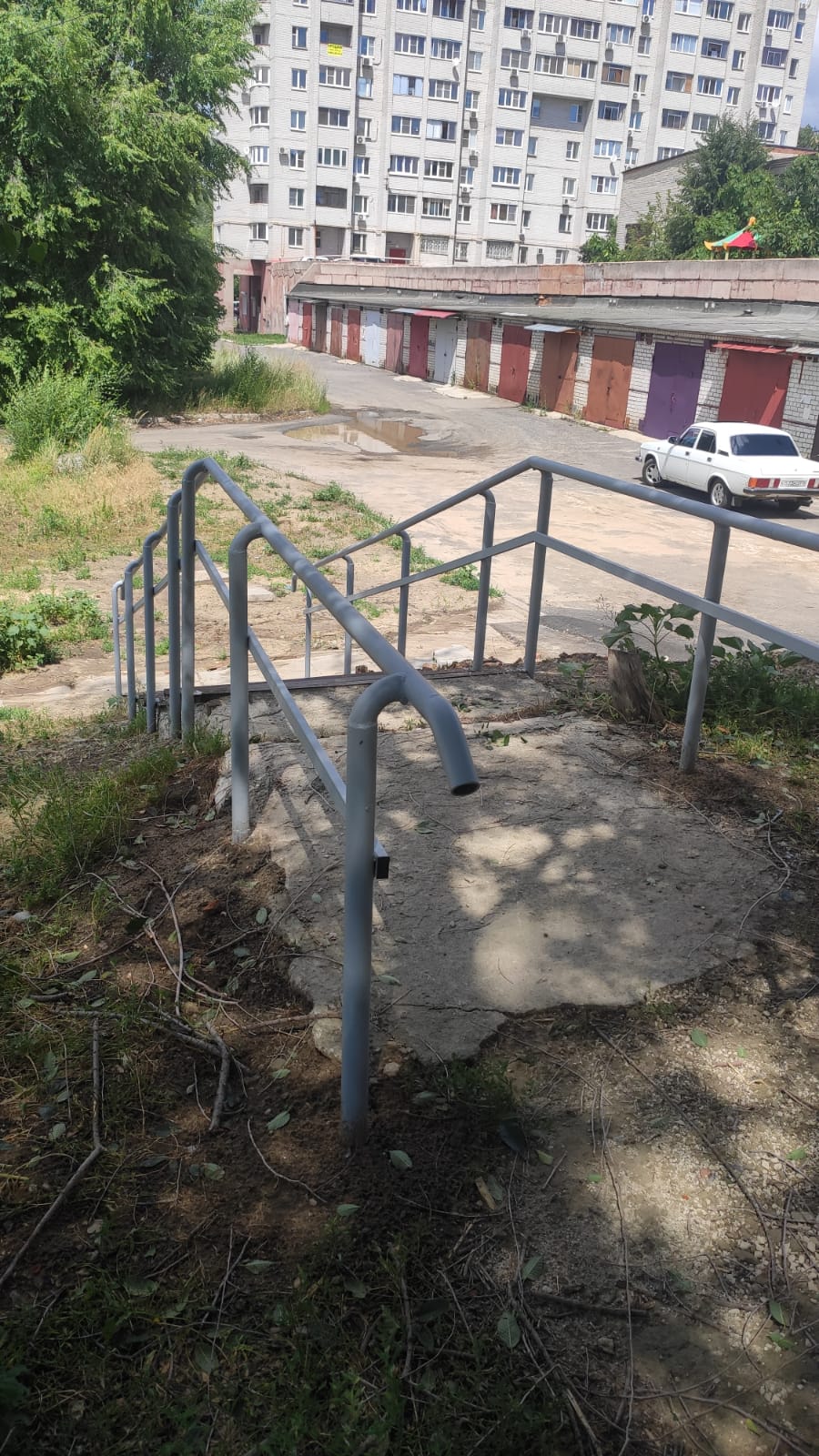 Наименование мероприятия Количество поощренных/награжденных Участие в принятии присяги юнармейцев в МБОУ «Воронежская кадетская школа имени Александра Васильевича Суворова» и поздравление педагогов женщин с наступающим праздником 8 марта5Поздравление ветерана Великой Отечественной Войны Кудинова Е.Д. с днем Победы1Поздравление с днем медицинского работника                         в БУЗ Воронежской области "Воронежская городская клиническая больница №20" 	7Совместно с руководителем Управы Ленинского района г.о.г Воронежа	 поздравление семей с праздником «Семьи, Любви и Верности».  2Участие во вручении паспортов в отделе полиции №2 МВД России по городу Воронежу4Участие в торжественных мероприятиях в честь Дня знаний и 55-леия МБОУ СОШ № 48                                                          1Участие в праздновании дня воспитателя и всех дошкольных работников в МБОУ сад комбинированного типа № 20   8Участие в праздновании Дня учителя в МБОУ СОШ     № 14; МБОУ СОШ № 40 и  МБОУ СОШ № 448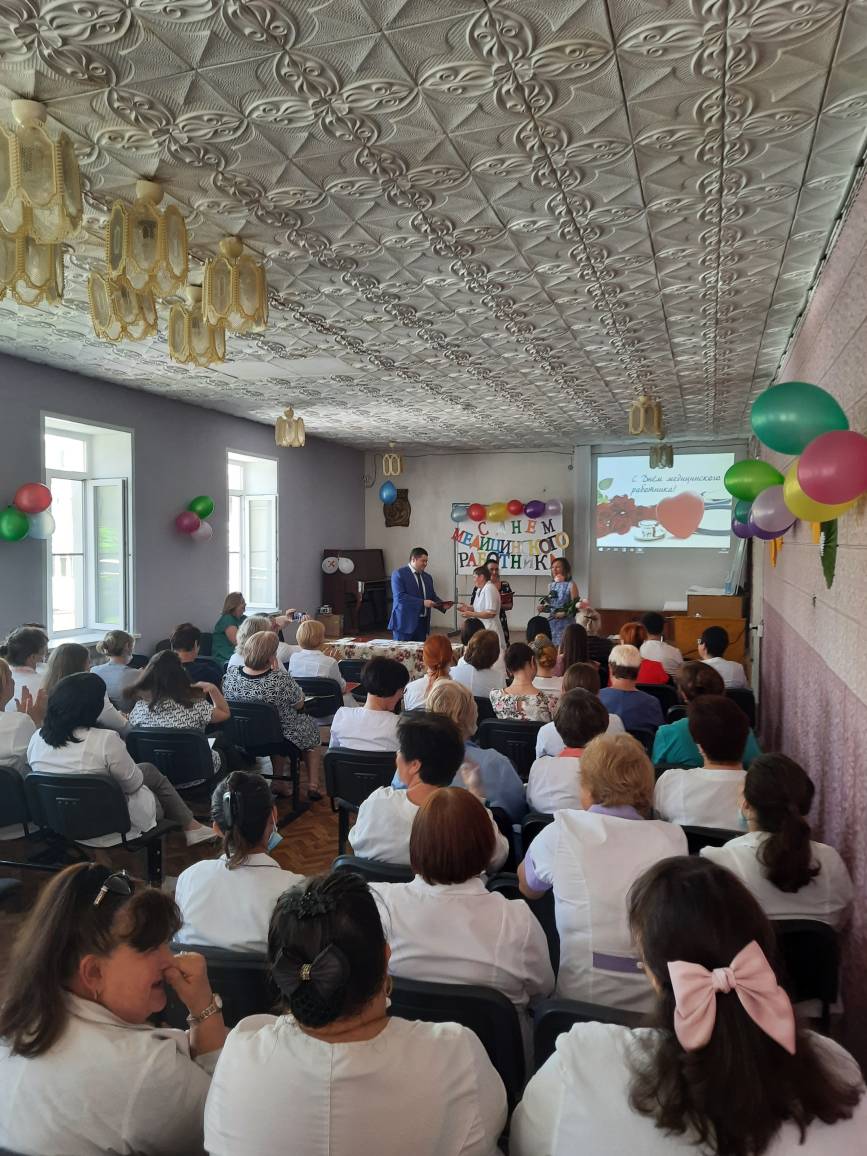 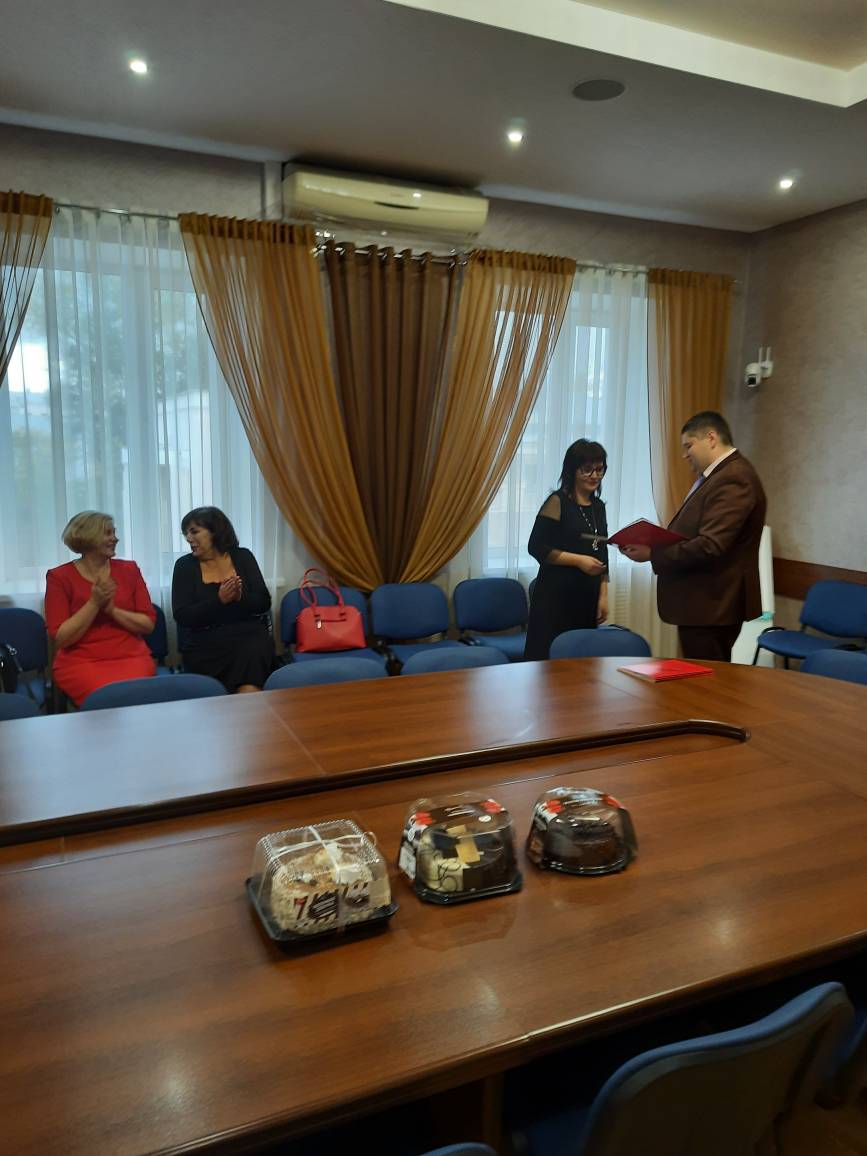 Наименование органаКоличество заседанийКоличество обсуждаемых вопросов Наиболее значимые вопросыИнициативыДепутатаДумаКоличество заседанийКоличество обсуждаемых вопросов Наиболее значимые вопросыИнициативыДепутатаПостоянная комиссия по ЖКХ, дорожному хозяйству и благоустройству1033- О результатах проведенных работ по благоустройству дворовых территорий в рамках заключенных муниципальных контрактов.- Заслушивание отчета о выполнении работ по обслуживанию систем вентиляции, дымоходов и о текущем состоянии газового оборудования в многоквартирных домах на территории городского округа город Воронеж.- Об утверждении Правил землепользования и застройки. городского округа город Воронеж.- О состоянии разработки проекта концепции ливневой канализации. Проблема. Пути решения.- О проекте концессионного соглашения в отношении объектов Левобережных очистных сооружений, расположенных на территории городского округа город Воронеж.- О бюджете городского округа город Воронеж на 2023 год и на плановый период 2024 и 2025 годов.- Предложено осуществлять комплексный и поэтапный контроль совместно с Управами районов города и представителями МКД за результатами работ по благоустройству.- Инициировал проверку муниципалитетом, контрольными и надзорными организациями города и области городских управляющих компаний на предмет соблюдения нормативных требований по обслуживанию систем дымоходов и вентиляции.    Постоянная комиссия по экологии и природопользованию37- О ситуации с зелеными насаждениями при проведении уборочных, ремонтных работ и работ по благоустройству на территории городского округа город Воронеж.- Об утверждении Правил землепользования и застройки городского округа город Воронеж.Рекомендовано представителю общественности вносить свои предложения по размерам финансирования при выполнении работ с зелеными насаждениями. Постоянная комиссия по управлению муниципальной собственностью и жилищным отношениям554- О плане работы Воронежской городской Думы на 2023 год.- О мерах поддержки арендаторов муниципального недвижимого имущества в связи с частичной мобилизацией.__Совместные с муниципалитетом1319- Обсуждение хода выполнения работ по благоустройству дворовых и общественных территорий в 2022 году. - Проведение голосования по выбору общественных территорий и проведение работ по благоустройствув первоочередном порядке.Предложено осуществлять поэтапный контроль выполнения работ по благоустройству           с привлечением общественности в лице представителей МКД и председателей ТОС. Муниципальная общественной комиссии по обеспечению реализации муниципальной программы городского округа город Воронеж «Формирование современной городской среды на территории городского округа город Воронеж на 2018-2024 годы»1319- Обсуждение хода выполнения работ по благоустройству дворовых и общественных территорий в 2022 году. - Проведение голосования по выбору общественных территорий и проведение работ по благоустройствув первоочередном порядке.Предложено осуществлять поэтапный контроль выполнения работ по благоустройству           с привлечением общественности в лице представителей МКД и председателей ТОС. Антинаркотическая комиссия г.о.г. Воронеж626- О принимаемых мерах по снижению спроса на наркотические вещества среди населения, по созданию обстановки общественной нетерпимости к употреблению психоактивных веществ на территории городского округа город Воронеж- О взаимодействии органов власти, общественных организаций и ТОСов в сфере противодействия распространению наркомании.- О деятельности молодежных волонтерских (добровольческих) объединений и организаций, действующих в сфере пропаганды здорового образа жизни и формирования негативного отношения к наркомании и наркопреступности.- Использование сети Интернет и СМИ как наиболее эффективных площадок для осуществления антинаркотической профилактики и пропаганды здорового образа жизни среди населения, в том числе среди подрастающего поколения.Предложено более активно привлекать общественно-патриотические, религиозные и спортивные организации для вовлечения большего количества подростков регулярными занятиями спортом, патриотическим развитием (выступление ветеранов и участников боевых действий) и религиозной грамотностью (встречи с священнослужителями). 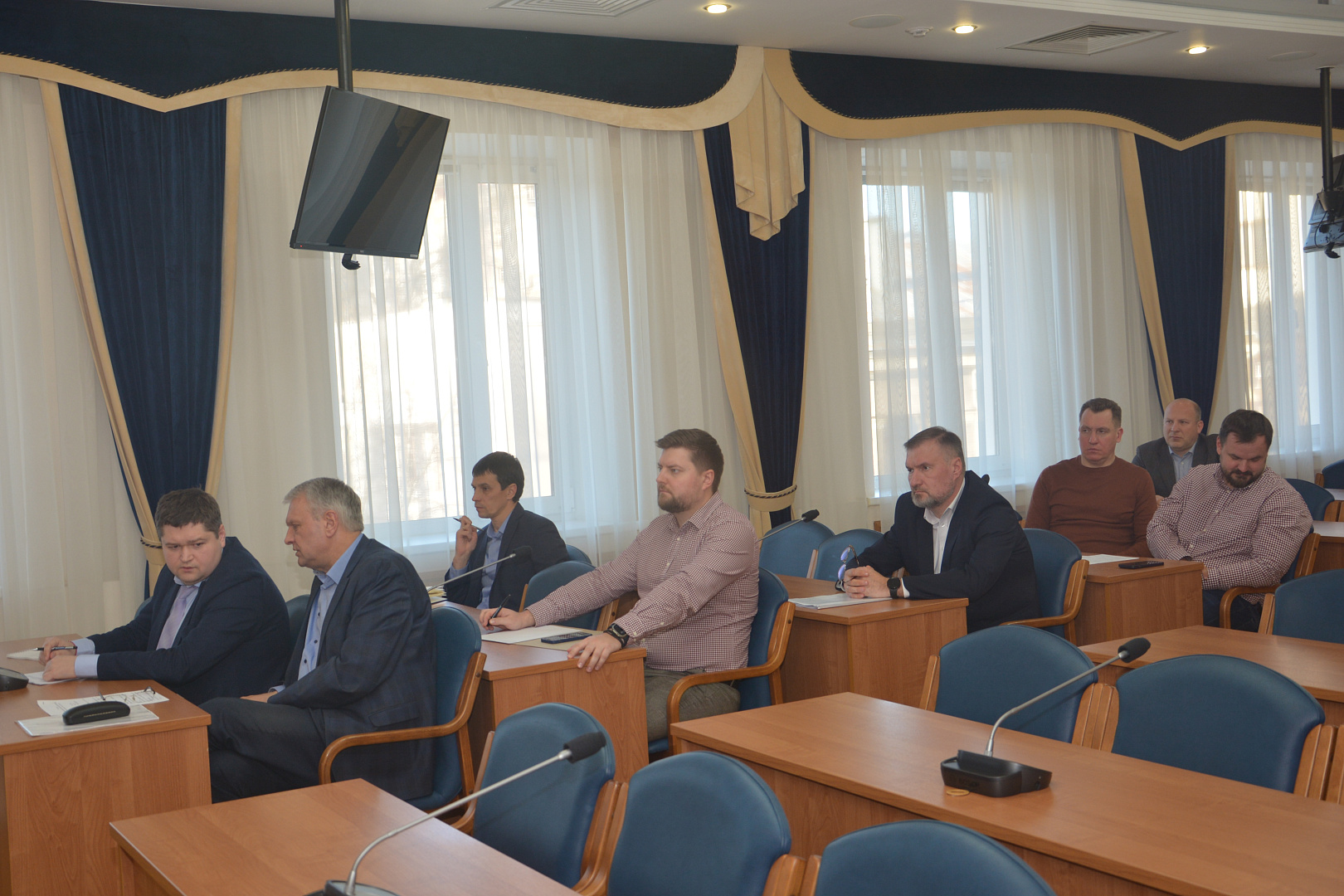 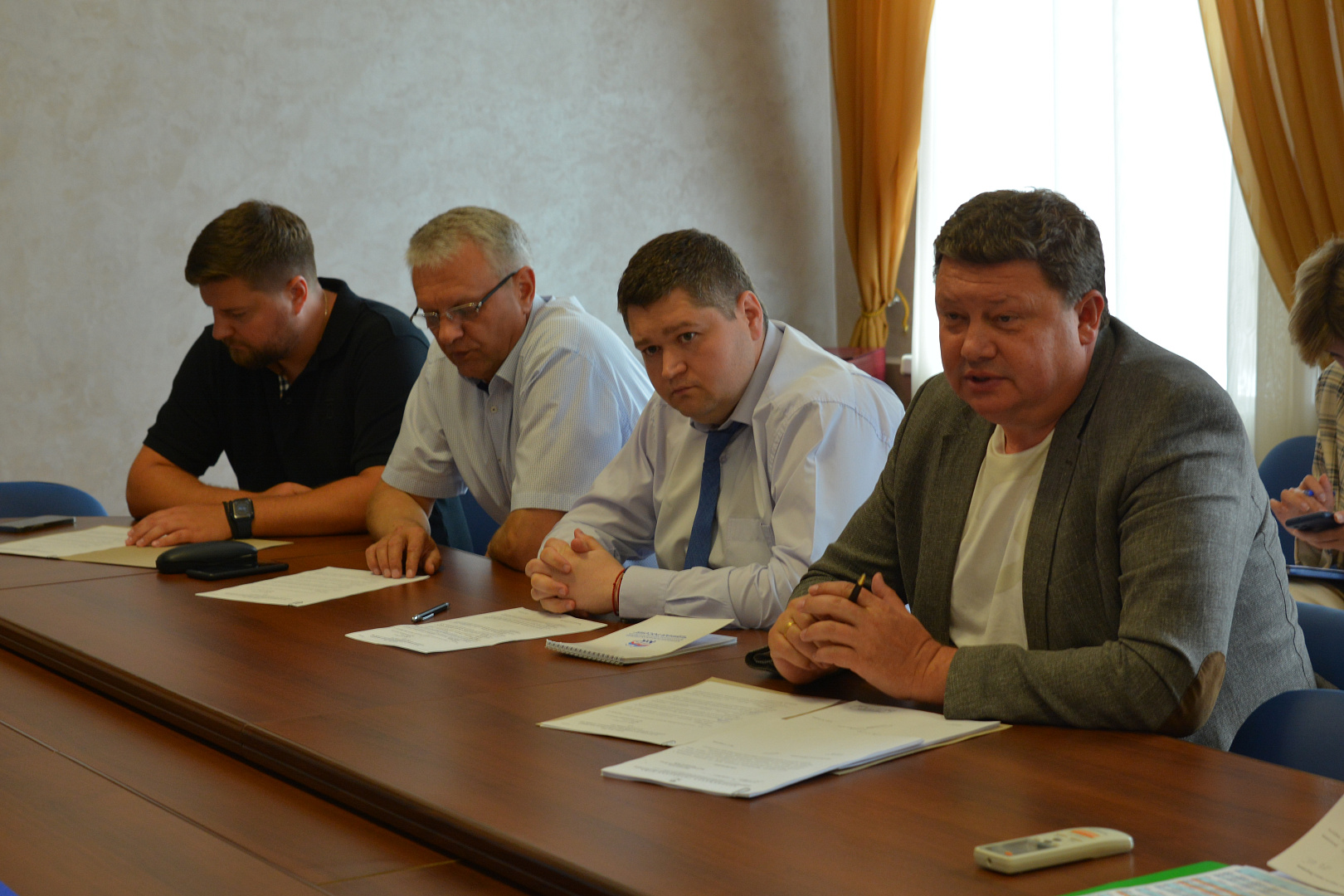 